Republic of the Philippines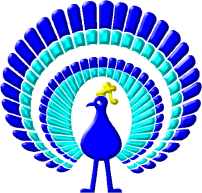 OFFICE OF THE CITY MAYORCITY GOVERNMENT OF PUERTO PRINCESANOTICE TO THE PUBLICINVITATION FOR COMPARATIVE PROPOSALS/TO PARTICIPATE IN COMPETITIVE CHALLENGECITY GOVERNMENT OF PUERTO PRINCESA(Office of the City Mayor, 4/F New City Hall Building,Sta. Monica Heights, Puerto Princesa CityTel Nos: City Administrator (048) 717-8046; JV Secretariat (048) 717-8044Email Address: ppp.jv.secretariat@gmail.com)	The City Government of Puerto Princesa received an unsolicited proposal from Ecosystem Technologies, Inc., Ecosystem Technologies International (ESTII) Inc., and JCA 1221 Holdings Inc. (the “Private Sector Proponent” or “PSP”), to establish and construct a PROJECT: “SEPTAGE, SEWERAGE AND SANITATION PROJECT WITH LEARNING CENTER” at the City BayWalk area, Barangay Isidro, Puerto Princesa City.	After thorough evaluation of the proposal, Ecosystem Technologies, Inc., Ecosystem Technologies International (ESTII) Inc., and JCA 1221 Holdings Inc. was granted the ORIGINAL PROPONENT STATUS (OPS) to undertake the “SEPTAGE, SEWERAGE AND SANITATION PROJECT WITH LEARNING CENTER”	The said Original Project Proponent (OP) offered to provide the following:PROJECT TITLE		:“SEPTAGE, SEWERAGE AND SANITATION  PROJECT WITH LEARNING CENTER”EQUITY:PROJECT COST		: 	Php240,000,000.00LOCATION			: 	City Baywalk area, Barangay Isidro, Puerto Princesa CityTECHNOLOGY	  	: 	Sequence Batch Reactor (SBR) AREA FOR TREATMENT 	:	three (3) Outfalls in Puerto Princesa BayOPERATIONS		:	Nominal Operating Schedule	:	24 hours per day/7 days per weekTotal Operating Hours per annum	:	8,520TECHNICAL ASPECTSThe principal component of the project is the design, construction and operation of a wastewater treatment facility. The minimum design and performance standards and specifications shall address the following parameters:Sewerage design capacity: 2000 cmd Septage facility design capacity: 70 cmdINFLUENT CHARACTERISTICS. The proposed wastewater treatment plant is designed to handle the wastewater having the following characteristics:EFFLUENT DISCHARGE REQUIREMENTS.  The quality of wastewater desired to be discharged/reused shall have characteristics not to exceed parameters specified below.  Other parameters not listed below shall be compliant with DENR Administrative Order No. 2016-08 for Class “C” Inland Waters.  FINANCIAL ASPECTSEQUITY STRUCTURE	:	PP LGU	-	P25M in cash, 10.42%						PSP		-	P215M in cash, 89.58%MANDATORY QUALIFICATION REQUIREMENTS:For individual PSP-Challenger, must be a Filipino Citizen with extensive and demonstrable international/local  experience in Septage and Sewerage treatment.For Company/Corporation PSP-Challenger, must be a Philippine registered Company, domestic or foreign with 60-40 Filipino-foreign capital investment;  extensive and demonstrable international/local experience in designing ,developing and operation of Septage and sewerage treatment.In order to explore the best possible offer and ensure transparency in the implementation of the subject venture with Ecosystem Technologies, Inc., Ecosystem Technologies International (ESTII) Inc., and JCA 1221 Holdings Inc. , the CITY GOVERNMENT OF PUERTO PRINCESA  is inviting technical and financial offers from other qualified PRIVATE SECTOR PROPONENT (PSP) who can provide a more beneficial and superior offer than the one stated in the proposal and JVA of Ecosystem Technologies, Inc., Ecosystem Technologies International (ESTII) Inc., and JCA 1221 Holdings Inc.Interested parties may obtain further information from the PP LGU Joint Venture Selection Committee (the “JV-SC”) at the address given below during office hours from July 27- August 11, 2018.A complete set of Eligibility Documents / Terms of Reference – Volume I may be purchased by prospective PSPs from the JV-SC at the address below and, in accordance with Section 10.1 of the IRR, upon payment of a non-refundable Bidding Document Fee of PhP700,000 in the form of cash, manager’s check, or certified check made payable to “City of Puerto Princesa”.  The Bid Documents will be released to Qualified Bidders starting noon of September 3, 2018 until noon of September 8, 2018 at the address below only to prospective PSPs who are qualified based on the JV-SC’s evaluation of the Eligibility Requirements.Accomplished Eligibility Documents, Technical Proposal and Financial Proposal shall be submitted to the following address:      		City Government of Puerto Princesa c/o the PP LGU JV-SC Secretariat3/F City Legal OfficeNew City Hall BuildingBgy. Sta. Monica Puerto Princesa City, Palawan Tel. No. (048) 717-8044Email Address: ppp.jv.secretariat@gmail.comAll technical proposals must be accompanied by a Proposal Security in the form of cash, manager’s check or certified check, irrevocable letter of credit, or bank draft/guarantee issued by a reputable local bank as stated in the Terms of Reference made payable to “City of Puerto Princesa” in the amount equivalent of 2.5% of the proposed Project Cost. The PP LGU reserves the right to reject at any time prior to the signing of the JV Agreement any proposals for justifiable and reasonable ground where the award of the Project will not redound to the benefit of the government without incurring any liability to the affected Private Sector Participant.Any interested PSP-Challenger shall submit its Notarized Expression of Interest (NOEI) and qualification requirements ON or BEFORE noon of August 16, 2018 at the Office of the City Mayor and JV-Secretariat, 3F New City Hall Building, Puerto Princesa City.QUALIFIED PSP-CHALLENGER will be notified in writing on or before August 29, 2018 for them to submit their TECHNICAL and FINANCIAL PROPOSALS. If no Notarized Expression of Interest (NOEI) is/are submitted, the JV Contract shall be awarded to Ecosystem Technologies, Inc., Ecosystem Technologies International (ESTII) Inc., and JCA 1221 Holdings Inc.Details of proposals of Ecosystem Technologies, Inc., Ecosystem Technologies International (ESTII) Inc., and JCA 1221 Holdings Inc., except those highly confidential, including the schedule of bidding/challenge activities, shall be made available upon payment of the bidding document fee.All Bidding documents, ITB and necessary data can be obtained from the Office of the PPP/JV Secretariat, City Legal Office, 3/F New City Hall Building, PPC, immediately upon the first day of publication of this notice and upon payment of the bidding documents.	    (Sgd)	LUCILO R. BAYRON							          City MayorENTITY CONCERNED:EQUITY:a) City Government of       Puerto Princesa P25,000,000.002,000 square meters of reclaimed land to be used by the JVC under a Usufruct Agreementb) OP- Ecosystem Technologies, Inc., Ecosystem Technologies International (ESTII) Inc., and JCA 1221 Holdings Inc.P215,000,000.00Construction of Facility and operation.Chemical Oxygen Demand, COD   1000 mg/lBiological Oxygen Demand, BOD5 500 mg/lTotal Suspended Solids, TSS           300 mg/lpH 6.5 - 8Oil and Grease                                 70 mg/lTotal Kjeldhahl Nitrogen, TKN         50 mg/lTotal Phosphorus, TP                         10 mg/lChemical Oxygen Demand, COD     < 50 mg/lBiological Oxygen Demand, BOD5 < 20 mg/lTotal Suspended Solids, TSS           < 20 mg/lpH6.5 - 8Oil and Grease                                   < 5 mg/lAmmonia as NH2-N                           < 0.5 mg/lNitrate as NO3-N                               < 14 mg/lTotal Phosphorus, TP                           <   1 mg/lTotal Fecal Coliform, MPN/100mL 400 mpnTotal Coliform, MPN/100mL               10,000Septage FeeAs per City Ordinance No. 737, P2.00 per cubic meter consumed for connected customers of the PPCWD. NO ESCALATION. Per transaction charges shall be per market rates.Sewerage FeeGraduated as follows (exclusive of value added tax):Year 1 – P50.00Year 2 – P50.00Year 3 – P70.00Year 4 – P75.00Year 5 – P80.00At the start of Year 6, and every 5 years thereafter, the per cubic meter fee shall be escalated by P10.00 (exclusive of VAT). The current applicable VAT is a 5% final withholding VAT.A minimum monthly service fee shall be applied as follows (exclusive of VAT):Year 1 – P2,100,000.00Year 2 – P2,100,000.00Year 3 – P2,940,000.00Year 4 – P3,150,000.00Year 5 – P3,360,000.00The maximum monthly charge shall be the applicable rate multiplied by 2,000 cmd, multiplied by the number of days of the relevant calendar month. Commencing on Year 6, the minimum monthly charge shall be escalated by P575,000, and for every 5 years thereafter, to address the effects of inflation.  For the avoidance of doubt, the fee to be paid shall be the higher of the minimum monthly service fee and the amount computed as the product of the volume of wastewater treated for the month multiplied by the applicable rate for the year.